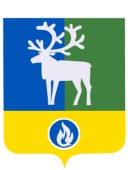 СЕЛЬСКОЕ ПОСЕЛЕНИЕ ЛЫХМАБЕЛОЯРСКИЙ РАЙОНХАНТЫ-МАНСИЙСКИЙ АВТОНОМНЫЙ ОКРУГ – ЮГРААДМИНИСТРАЦИЯ СЕЛЬСКОГО ПОСЕЛЕНИЯ ЛЫХМАПроектПОСТАНОВЛЕНИЕот __________ 2020 года                                                                                                        № __Об утверждении Программы комплексного развития систем коммунальной инфраструктуры сельского поселения ЛыхмаНа основании статьи 8 Градостроительного кодекса Российской Федерации                 от 29 декабря 2004 года № 190-ФЗ, Федерального закона от 6 октября 2003 года № 131-ФЗ «Об общих принципах организации местного самоуправления в Российской Федерации»             п о с т а н о в л я ю:1. Утвердить прилагаемую Программу комплексного развития систем коммунальной инфраструктуры сельского поселения Лыхма на срок до 31 декабря 2030 года.2. Опубликовать настоящее в бюллетене «Официальный вестник сельского поселения Лыхма».3. Настоящее постановление вступает в силу после его официального опубликования.4. Контроль за выполнением постановления возложить на заместителя главы муниципального образования, заведующего сектором муниципального хозяйства администрации сельского поселения Лыхма.Глава сельского поселения Лыхма                                                                       Н.В. Бызова                     УТВЕРЖДЕНАпостановлением администрации сельского поселения Лыхмаот _______ 2020 года № ___П Р О Г Р А М М А КОМПЛЕКСНОГО РАЗВИТИЯ СИСТЕМ КОММУНАЛЬНОЙ ИНФРАСТРУКТУРЫ СЕЛЬСКОГО ПОСЕЛЕНИЯ ЛЫХМАБЕЛОЯРСКОГО РАЙОНА ХАНТЫ-МАНСИЙСКОГО АВТОНОМНОГО ОКРУГА-ЮГРЫдо 2030 годаАктуализированная редакция на 2021 год